05/10/2020Dear Parent or Carer, We have been advised by Public Health England that there has been a confirmed case of COVID-19 within the academy. We are continuing to monitor the situation and are working closely with Public Health England. This letter is to inform you of the current situation and provide advice on how to support your child. Please be reassured that for most people, coronavirus (COVID-19) will be a mild illness.The academy remains open and providing your child remains well they can continue to attend school as normal. We will keep this under review.  What to do if your child develops symptoms of COVID 19 If your child develops symptoms of COVID-19, they should remain at home for at least 10 days from the date when their symptoms appeared.All other household members who remain well must stay at home and not leave the house for 14 days. The 14-day period starts from the day when the first person in the house became ill.Household members should not go to work, school or public areas and exercise should be taken within the home. Household members staying at home for 14 days will greatly reduce the overall amount of infection the household could pass on to others in the community.If you are able can, move any vulnerable individuals (such as the elderly and those with underlying health conditions) out of your home, to stay with friends or family for the duration of the home isolation period.SymptomsThe most common symptoms of coronavirus (COVID-19) are recent onset of:new continuous cough and/orhigh temperaturea loss of, or change in, normal sense of taste or smell (anosmia)For most people, coronavirus (COVID-19) will be a mild illness.If your child or anyone in the household does develop symptoms, you can seek advice from the NHS website or by phoning 111.How to stop COVID-19 spreadingThere are things you can do to help reduce the risk of you and anyone you live with getting ill with COVID-19.Dowash your hands with soap and water often – do this for at least 20 secondsuse hand sanitiser gel if soap and water are not availablewash your hands as soon as you get homecover your mouth and nose with a tissue or your sleeve (not your hands) when you cough or sneezeput used tissues in the bin immediately and wash your hands afterwardsFurther InformationFurther Information Further information is available via the government website. Yours sincerely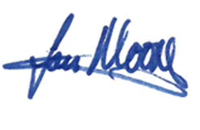 Principal